検（健）診票等FAX依頼書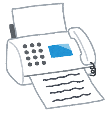 下表の資料の送付を依頼します。発信日年月日この用紙を含めて１枚送信先上尾市健康増進課検診担当（西保健センター）　048-776-7355上尾市健康増進課検診担当（西保健センター）　048-776-7355上尾市健康増進課検診担当（西保健センター）　048-776-7355上尾市健康増進課検診担当（西保健センター）　048-776-7355上尾市健康増進課検診担当（西保健センター）　048-776-7355上尾市健康増進課検診担当（西保健センター）　048-776-7355上尾市健康増進課検診担当（西保健センター）　048-776-7355送信元病院名・担当者住所電話番号種別票など枚大腸がん検診票大腸がん検診精密検査結果連絡票大腸がん検診再検査（検体不良）結果連絡票肺がん・結核検診票肺がん・結核検診精密検査結果連絡票肺がん・結核子宮がん検診票子宮がん検診精密検査結果連絡票子宮がん検診再検査結果連絡票乳がん検診票乳がん乳がん前立腺がん検診票前立腺がん検診精密検査結果連絡票前立腺がん種別票など枚肝炎ウィルス検診票肝炎ウィルス肝炎ウィルス骨粗しょう症検診票骨粗しょう症検診精密検査結果連絡票骨粗しょう症成人歯科健診票成人歯科成人歯科その他紹介状その他精密検査市内医療機関一覧その他紹介状在中封筒（茶）その他返信用封筒（緑）その他その他